Контрольная работа  в 6 классе по теме «Биосфера», I вариантСколько на Земле существует царств живой природы?а) 2;	б) 3;в) 4; г) 5 Исключите лишнее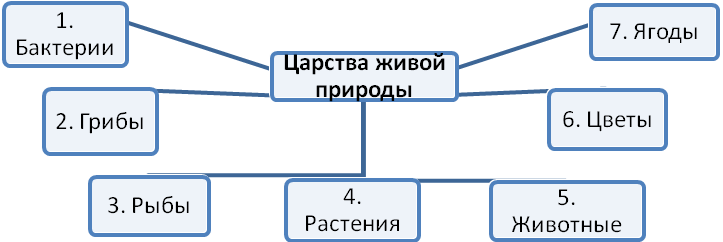 Заполните пропуски в тексте.Большую роль в охране дикой природы играют 1) __________________, 2)__________________ и 3) ______________________. В 4)_________ году было выпущено первое издание 5)_____________ книги фактов», в которой были собраны сведения обо всех животных и растениях,  которые 6)_________________. Виды, занесённые в 7)________________________, признаются всемирным достоянием и находятся под самой строгой защитой.Слово «биосфера» в переводе означает:а) природная сфера;	б) сфера жизни;	в) сфера жизни человека;	г) окружающая среда.Какие животные из представленных на рисунке вымерли?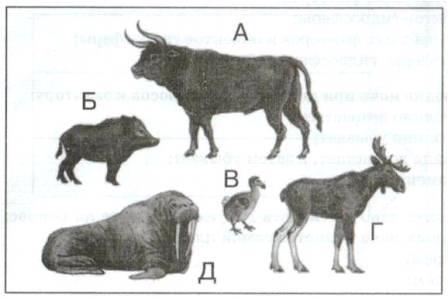 Почва — результат воздействия и на литосферу:      а) атмосферных факторов;б) объектов гидросферы;в) атмосферных факторов и объектов гидросферы;г) атмосферы, гидросферы и биосферы.Отметьте правильные высказывания словом «Да», неправильные — словом «Нет».Вспомните одно из свойств гумуса и ответьте на вопрос; какая из названных почв является самой плодородной?а) серозём;	б) бурозём;в) краснозём;	            г) чернозём.К взаимосвязанным компонентам природы не относятся:а) рельеф;б) климат;	в) планеты Солнечной системы;г) животные.Определите, по какому принципу объединены приведённые ниже понятия, и на основании этого исключите лишнее слово.В какой природной зоне формируются наиболее плодородные почвы?а) тайга;	б) степь;	в) тундра;	г) пустыня.     Отметьте правильные высказывания словом «Да», неправильные — словом «Нет».Восстановите последовательность (соедините стрелками) смену природных зон от полюса к экватору.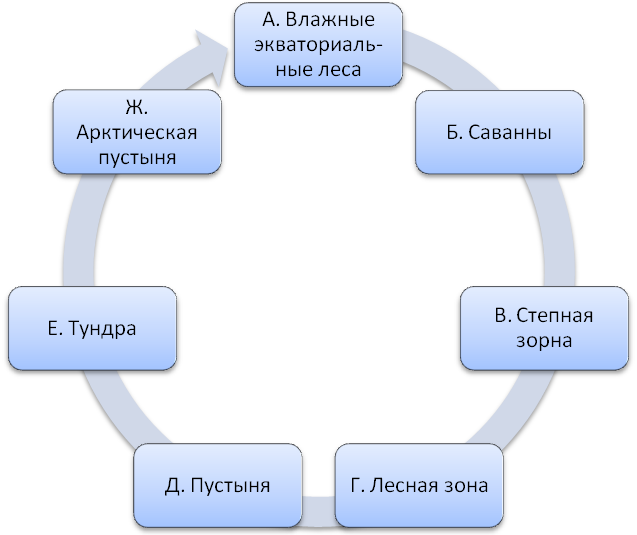 Контрольная работа  по теме «Биосфера», II вариантПроцесс поглощения углекислого газа и выделения кислорода характерен для:а) бактерий;б) растений;       в) животных;г) грибов.Установите соответствие.А — грибы; Б — растения; В — животные; Г — бактерии.Заполните пропуски в тексте.Разнообразие жизни на нашей планете велико, однако, ежегодно исчезают 1)_____________ видов живых организмов. Виновником этого является 2)_____________. Животные и растения исчезают не потому, что человек их 3)_______________ в результате  активной 4)____ _________. Просто хозяйственная деятельность человека: 5)_________________________, строительство промышленных предприятий и 6)____________, 7)_______________ земли для нужд сельского хозяйства — охватывает всё большую часть поверхности планеты.Верхняя граница биосферы находится:а) в стратосфере;	б) в озоновом слое;	в) в тропосфере;	г) на высоте Эвереста.Подумайте, какого цвета страницы Красной книги?В «Красной книге фактов» есть страницы пяти разных цветов, в зависимости от того, каким видам животных или растений они посвящены (например, сведения об исчезающих видах помещены на красных страницах) и т.д. Плодородие почв при движении от полюсов к экватору:    а) постоянно возрастает;б) постоянно убывает;	          в) сначала возрастает, а затем убывает;	г) не изменяется.                 Отметьте правильные высказывания словом «Да», неправильные — словом «Нет».Какие характеристики климата влияют на процесс формирования почв?а) свет,б) тепло,в) влага,г) все перечисленныеКрупнейшим природным комплексом Земли является:а) атмосфера;б) геосфера;в) Тихий океан;       г) литосфера.Каким из приведённых ниже слов можно дополнить примеры природных комплексов: озеро, степь, равнина, овраг…Кто из великих учёных сформулировал закон географической зональности?      а) Докучаев;	б) Вернадский;в) Вавилов;	г) ЭйнштейнВпишите перечисленные справа природные комплексы в порядке убывания их размеров. Обратите внимание на то, что мест на пьедестале почёта меньше, чем претендентов на него, поскольку  не всё названное является природным комплексом.Установите соответствие.Контрольная работа  по теме «Биосфера», I вариантСколько на Земле существует царств живой природы?а) 2;	б) 3;в) 4; г) 5 Исключите лишнее:   3, 6, 7Заполните пропуски в тексте.Большую роль в охране дикой природы играют 1) _заповедники_, 2)_заказники_ и 3) _национальные парки_.  В 4)_1966_ году было выпущено первое издание 5)_Красной_ книги фактов», в которой были собраны сведения обо всех животных и растениях,  которые 6)_находятся под угрозой исчезновения_. Виды, занесённые в 7)_Красную книгу_, признаются всемирным достоянием и находятся под самой строгой защитой.Слово «биосфера» в переводе означает:а) природная сфера;	б) сфера жизни;	в) сфера жизни человека;	г) окружающая среда.Какие животные из представленных на рисунке вымерли?  А (тур), В (дронт)Почва — результат воздействия и на литосферу:      а) атмосферных факторов;б) объектов гидросферы;в) атмосферных факторов и объектов гидросферы;г) атмосферы, гидросферы и биосферы.Отметьте правильные высказывания словом «Да», неправильные — словом «Нет».Вспомните одно из свойств гумуса и ответьте на вопрос; какая из названных почв является самой плодородной?а) серозём;	б) бурозём;в) краснозём;	            г) чернозём.К взаимосвязанным компонентам природы не относятся:а) рельеф;б) климат;	в) планеты Солнечной системы;г) животные.Определите, по какому принципу объединены приведённые ниже понятия, и на основании этого исключите лишнее слово. (живая природа).В какой природной зоне формируются наиболее плодородные почвы?а) тайга;	б) степь;	в) тундра;	г) пустыня.     Отметьте правильные высказывания словом «Да», неправильные — словом «Нет».Восстановите последовательность (соедините стрелками) смену природных зон от полюса к экватору.Контрольная работа  по теме «Биосфера», II вариантПроцесс поглощения углекислого газа и выделения кислорода характерен для:а) бактерий;б) растений;       в) животных;г) грибов.Установите соответствие.А — грибы; Б — растения; В — животные; Г — бактерии.Заполните пропуски в тексте.Разнообразие жизни на нашей планете велико, однако, ежегодно исчезают 1)_сотни_ видов живых организмов. Виновником этого является 2)_человек_. Животные и растения исчезают не потому, что человек их 3)_истребляет_ в результате  активной 4)_охоты_. Просто хозяйственная деятельность человека: 5)_добыча полезных ископаемых_, строительство промышленных предприятий и 6)_дорог (городов)_, 7)_распашка_ земли для нужд сельского хозяйства — охватывает всё большую часть поверхности планеты.Верхняя граница биосферы находится:а) в стратосфере;	б) в озоновом слое;	в) в тропосфере;	г) на высоте Эвереста.Подумайте, какого цвета страницы Красной книги?В «Красной книге фактов» есть страницы пяти разных цветов, в зависимости от того, каким видам животных или растений они посвящены (например, сведения об исчезающих видах помещены на красных страницах) и т.д. Плодородие почв при движении от полюсов к экватору:    а) постоянно возрастает;б) постоянно убывает;	          в) сначала возрастает, а затем убывает;	г) не изменяется.                 Отметьте правильные высказывания словом «Да», неправильные — словом «Нет».Какие характеристики климата влияют на процесс формирования почв?а) свет,б) тепло,в) влага,г) все перечисленныеКрупнейшим природным комплексом Земли является:а) атмосфера;б) геосфера;в) Тихий океан;       г) литосфера.Каким из приведённых ниже слов можно дополнить примеры природных комплексов: озеро, степь, равнина, овраг…Кто из великих учёных сформулировал закон географической зональности?      а) Докучаев;	б) Вернадский;в) Вавилов;	г) ЭйнштейнВпишите перечисленные справа природные комплексы в порядке убывания их размеров. Обратите внимание на то, что мест на пьедестале почёта меньше, чем претендентов на него, поскольку  не всё названное является природным комплексом.Установите соответствие.1Роль бактерий заключается в разложении органических остатков и превращении в питательные вещества для растений2Различают низшие, средние и высшие растения3Четвёртое царство живой природы образуют животные4Грибы – это растения12345плавательный бассейнпчелаболоточеловекпальма1Южнее зоны арктических пустынь находится зона тундры2Почти все животные лесной зоны ведут древесный образ жизни3Экологическая опасность связана с хозяйственной деятельностью человека4Львы, гепарды и антилопы – типичные животные пустынь5Более 75% всех видов животных и растений обитает во влажных экваториальных лесахАБВГДЕЖ1Превращают органические остатки в питательные вещества2Занимают промежуточное положение между растениями и животными3Производят органические вещества и выделяют кислород4Превращают растительные белки в животныеКрасные страницыАИсчезающие виды – 1Белые страницыБРедкие виды – 2Желтые страницыВМалоизученные виды – 3Зелёные страницыГСокращающиеся виды – 4Серые страницыДСпасенные виды - 51Чем плодороднее почва, тем она темнее2Почва – это плодородный слой, обеспечивающий жизнь и развитие растений3Вернадский первым установил закономерный характер смены почв в направлении с севера на юг4В процессе возникновения и развития почвы участвуют все природные оболочки12345колодецгородлесогородпашняИндийский океанХолмСахараФутбольное полеКаспийское мореАфрикаАБВГДЕПредставители Природные зоныБелка1А - Влажные экваториальные лесаЯгуар2Б - СаванныБелый медведь3В - Степная зонаСуслик4Г - Лесная зонаКабан5Д - ПустыняЖираф6Е- ТундраПингвин7Ж - Арктическая (антарктическая) пустыняСеверный олень8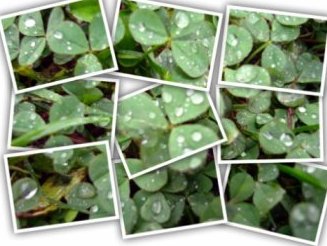 Гепард9Верблюд101даРоль бактерий заключается в разложении органических остатков и превращении в питательные вещества для растений2нетРазличают низшие, средние и высшие растения3НетЧетвёртое царство живой природы образуют животные4нетГрибы – это растения12345плавательный бассейнпчелаболоточеловекпальма1даЮжнее зоны арктических пустынь находится зона тундры2нетПочти все животные лесной зоны ведут древесный образ жизни3даЭкологическая опасность связана с хозяйственной деятельностью человека4нетЛьвы, гепарды и антилопы – типичные животные пустынь5даБолее 75% всех видов животных и растений обитает во влажных экваториальных лесахАБВГДЕЖ76435211гПревращают органические остатки в питательные вещества2аЗанимают промежуточное положение между растениями и животными3бПроизводят органические вещества и выделяют кислород4вПревращают растительные белки в животныеКрасные страницыА1Исчезающие виды – 1Белые страницыБ3Редкие виды – 2Желтые страницыВ4Малоизученные виды – 3Зелёные страницыГ5Сокращающиеся виды – 4Серые страницыД2Спасенные виды - 51даЧем плодороднее почва, тем она темнее2даПочва – это плодородный слой, обеспечивающий жизнь и развитие растений3нетВернадский первым установил закономерный характер смены почв в направлении с севера на юг4даВ процессе возникновения и развития почвы участвуют все природные оболочки12345колодецгородлесогородпашняИндийский океанХолмСахараФутбольное полеКаспийское мореАфрикаАБВГДЕ15342Представители Природные зоныБелка1ГА - Влажные экваториальные лесаЯгуар2АБ - СаванныБелый медведь3ЖВ - Степная зонаСуслик4ВГ - Лесная зонаКабан5ГД - ПустыняЖираф6БЕ- ТундраПингвин7ЖЖ - Арктическая (антарктическая) пустыняСеверный олень8ГГепард9БВерблюд10Д